Happy Dog Strutsi lihasäilyke ruokintasuositukset:Ruoki Strauß pur Strutsi -märkäruokaa sellaisenaan tai sekoita se Happy Dog FlockenMixer -hiutaleisiin.Koiran painoPäivittäinen tarve lihaa5 kg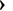 300 g7.5 kg400 g10 kg600 g20 kg900 g30 kg1200 g